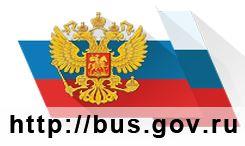 Сайт  bus.gov.ru предназначенДля публикации официальной информации о государственных (муниципальных) учреждениях.Для поиска информации  о нужном Вам учреждении Для просмотра результатов независимой  оценки качества образования, а также ознакомления  с перечнями(классификаторами государственных   и  муниципальных услуг и работ .О популяризации сайта bus.gov.ruУважаемые родители и посетители сайта !С целью повышения открытости и доступности информации о государственных (муниципальных) учреждениях, а также об их деятельности и имуществе существует сайт для размещения информации  - https://bus.gov.ru/pub/home. Указанный сайт реализует возможность оставить свой отзыв и дать оценку о качестве услуг, предоставляемых муниципальными учреждениям.В соответствии с частью 15 статьи 95.2 Закона № 273-ФЗ результаты независимой оценки качества условий осуществления образовательной деятельности организациями учитываются при оценке эффективности деятельности руководителей органов местного самоуправления муниципальных районов и городских округов. Сведения о качестве деятельности организаций, осуществляющих образовательную деятельность, расположенных на территории Ставропольского края, размещаются на официальном сайте для размещения информации о государственных (муниципальных) учреждениях www.bus.gov.ru (далее — сайт bus.gov.ru).Инструкция по работе с сайтом ГМУ www.bus.gov.ru  I. Для того чтобы оценить учреждение необходимо: 1. Зайти на сайт www.bus.gov.ru 2. Выбрать регион 3. В строке «поиск» набрать наименование организации 4. Выбрать вкладку «Оценить» 4. В появившемся окне поставить оценку (по шкале от 1 до 5) 6. После выставления оценок по выбранным критериям необходимо ввести символы с картинки и выбрать кнопку «Оценить» II. Чтобы оставить отзыв о качестве услуг, предоставляемых образовательными организациями: 1. Зайти на сайт www.bus.gov.ru 2. Выбрать регион 3. В строке поиска набрать наименование организации 4. Выбрать вкладку «Оставить отзыв» 5. В случае появления окна «Политика безопасности», отметить пункт галочкой и выбрать «Оставить отзыв» 6. Заполнить форму.